Proiect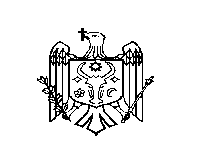 DECIZIE nr. 3/10din 12 iunie 2020 Cu privire la rezilierea contractului de comodatîncheiat cu Inspectoratul de Poliție Ștefan VodăAferent demersului Inspectoratului de Poliție Ștefan Vodă nr. 34/51-2063 din 27.02.2020;În baza art. 43 alin. (2) şi art. 46 din Legea nr. 436 – XVI din 28 decembrie 2006 privind administraţia publică locală, Consiliul raional Ştefan Vodă DECIDE:1. Se reziliază, din data de 01.07 2020, la inițiativa Inspectoratului de Poliție Ștefan Vodă, contractul de comodat, încheiat la data de 17.04.2015, de către Consiliul raional Ștefan Vodă                în persona președintelui raionului Vasile Buzu și Inspectoratul de Poliție Ștefan Vodă în persona    dlui Andrei Trofimov, adoptat prin decizia Consiliului raional Ștefan Vodă                                   nr. 1/16 din 26.02. 2015 cu privire la transmiterea în folosință (administrare) a unui bun imobil Inspectoratului de Poliție Ștefan Vodă.2. Președintele raionului Ștefan Vodă, dl Vasile Maxim, va institui comisia de primire – predare a bunului imobil specificat în pct. 1 al prezentei decizii, conform prevederilor legislației în vigoare.3. Serviciul relații funciare și cadastru, dna Olga Palancean, specialist principal, va asigura perfectarea și prezentarea tuturor actelor necesare la Oficiul cadastral teritorial, pentru operarea modificărilor în registrul cadastral a bunurilor imobile nominalizate în urma rezilierii contractului, conform prevederilor legislației în vigoare.4. Controlul executării prezentei decizii se atribuie dnei Valentina Barbei, vicepreședinte al raionului Ștefan Vodă.5. Prezenta decizie se aduce la cunoştinţă: Oficiului teritorial Căuşeni al Cancelariei de Stat; Inspectoratului de Poliție Ștefan Vodă; Persoanelor vizate; Prin publicare pe pagina web a Consiliului raional Ştefan Vodă.Preşedintele şedinţei                                                                                    Contrasemnează:              Secretarul Consiliului raional                                                                 Ion ŢurcanNota informativă la proiectul de decizie nr. 3/10 din 12.06.2020Cu privire la rezilierea contractului de comodat încheiat cu Inspectoratul de Poliție Ștefan Vodă.1. Denumirea autorului şi, după caz, a participanţilor la elaborarea proiectului Proiectul a fost elaborat de către Serviciul relații funciare și cadastru al Consiliului rational               Ștefan Vodă, în temeiul demersului Inspectoratului de Poliție Ștefan Vodă nr. 34/51-2063                      din 27.02.2020, cu privire la rezilierea contractului de comodat încheiat cu Consiliul                       raional Ștefan Vodă.2. Condiţiile ce au impus elaborarea proiectului de act normativ şi finalităţile urmărite   Elaborarea proiectului a fost impus de demersul Inspectoratului de Poliție Ștefan Vodă                          nr. 34/51-2063 din 27.02.2020, pentru rezilierea contractului de comodat, încheiat la data de 17.04.2015, de către Consiliul raional Ștefan Vodă și Inspectoratului de Poliție Ștefan Vodă. 3. Descrierea gradului de compatibilitate pentru proiectele care au ca scop armonizarea legislaţiei naţionale cu legislaţia Uniunii Europene Proiectul nu are ca scop armonizarea legislaţiei naţionale cu legislaţia Uniunii Europene. 4. Principalele prevederi ale proiectului şi evidenţierea elementelor noi  Rezilierea din data de 01.07 2020, la inițiativa Inspectoratului de Poliție Ștefan Vodă, contractul de comodat, încheiat la data de 17.04.2015, de către Consiliul raional Ștefan Vodă în persona președintelui raionului Vasile Buzu și Inspectoratul de Poliție Ștefan Vodă în persona dlui Andrei Trofimov, adoptat prin decizia Consiliului raional Ștefan Vodă nr. 1/16 din 26.02. 2015 cu privire la transmiterea în folosință (administrare) a unui bun imobil Inspectoratului de Poliție                    Ștefan Vodă. Președintele raionului Ștefan Vodă, dl Vasile Maxim, va institui comisia de                primire – predare a bunului imobil specificat. Serviciul relații funciare și cadastru,                              dna Olga Palancean, specialist principal, va asigura perfectarea și prezentarea tuturor actelor necesare la Oficiul cadastral teritorial, pentru operarea modificărilor în registrul cadastral a bunurilor imobile nominalizate în urma rezilierii contractului.5. Fundamentarea economico-financiară Implementarea proiectului nu necesită mijloace financiare suplimentare din bugetul raional. 6. Modul de încorporare a actului în cadrul normativ în vigoare Adoptarea proiectului dat nu impune modificarea și abrogarea unor acte normative. 7. Avizarea şi consultarea publică a proiectului În scopul respectării prevederilor Legii nr. 239/2008 privind transparența în procesul decizional, pe pagina web . www.stefan-voda.md, secțiunea – Transparența decizională, a fost asigurată plasarea: - anunțului privind inițiativa de elaborare a proiectului de decizie menționat. Specialist principal alServiciului relații funciare și cadastru                                                      Olga PalanceanAVIZde expertiză anticorupțiela proiectul de decizie nr. 3/10 din 12 iunie 2020Cu privire la rezilierea contractului de comodat încheiat cu Inspectoratul de Poliție Ștefan Vodă.Autorul garantează, pe propria răspundere, că proiectul de decizie nr. 3/10 din 12 iunie 2020                             Cu privire la rezilierea contractului de comodat încheiat cu Inspectoratul de Poliție Ștefan Vodă, nu conține elemente de corupție.Specialist principal alServiciului relații funciare și cadastru                                                      Olga PalanceanREPUBLICAMOLDOVACONSILIUL RAIONAL ŞTEFAN VODĂ